1. Пояснительная записка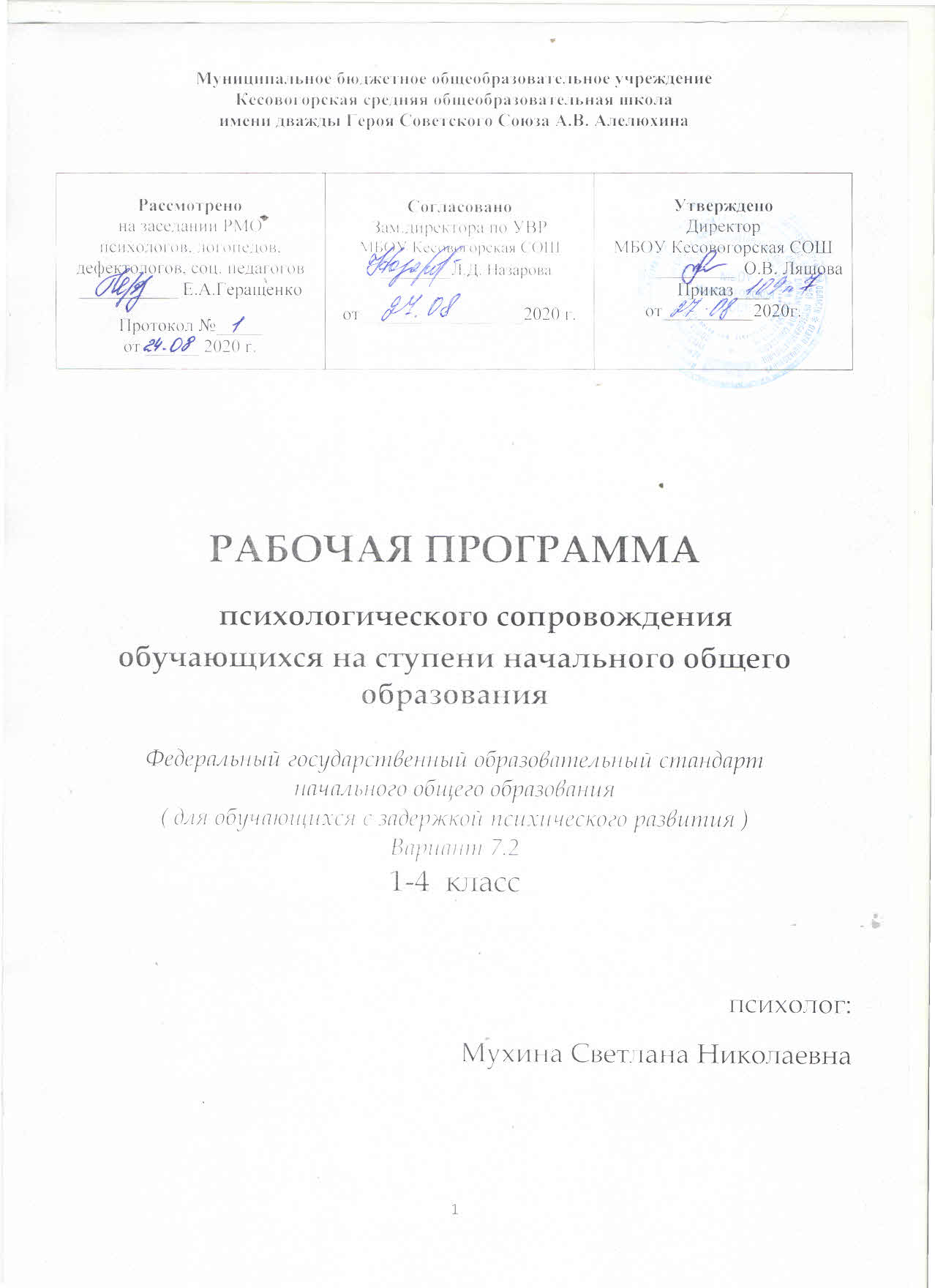 Данная психолого-педагогическая программа направлена на обучающихся, имеющих трудности в усвоении программы в связи с задержкой психического развития. Она является частью системы по оказанию комплексной помощи обучающимся с ЗПР в освоении адаптированной основной образовательной программы на начальной ступени обучения (1-4 классы). Нормативно-правовая база разработки программы:Федеральный закон  № 273 «Об образовании в Российской Федерации» .Федеральный государственный образовательный стандарт начального общего образования.Федеральный государственный образовательный стандарт начального общего образования обучающихся с ОВЗ.ООП ФГОС НОО (1-4 класс) МБОУ Кесовогорская СОШ.Адаптированная основная общеобразовательная программа начального образования обучающихся с задержкой психического развития (вариант 7.2) МБОУ Кесовогорская СОШ.Количественно группа детей с ЗПР - самая большая по сравнению с любой другой детской группой с патологией в развитии. К тому же она имеет тенденцию к постоянному росту. В силу своей многочисленности, а также вариабельности проявления и индивидуального своеобразия возможностей к компенсации эти дети требуют от педагогов, специалистов образовательных учреждений  более высокой профессиональной компетентности, нежели дети, нормально развивающиеся. Формы и виды работы с указанной категорией учащихся основаны на учёте снижения работоспособности и неустойчивость внимания у детей этой категории, более низкого (по сравнению с нормой) уровня развития восприятия, недостаточной продуктивности произвольной памяти, малого объема памяти, неточности и трудности воспроизведения, отставание в развитии всех форм мышления, имеющихся дефектов звукопроизношения, бедности словарного запас, поведение детей с ЗПР. Ведущей деятельностью для детей с ограниченными возможностями здоровья остается игра. Коррекционная работа представляет собой систему психолого-педагогических средств, направленных на преодоление и/или ослабление недостатков в психическом развитии обучающихся с ЗПР.Целью программы  является психологическое сопровождение обучающихся с ЗПР, направленное на преодоление или ослабление проблем в психическом и личностном развитии, гармонизацию личности и межличностных отношений.Задачи программы:- выявление особых образовательных потребностей обучающихся с ЗПР, обусловленных недостатками в их физическом и (или) психическом развитии;- повышение возможностей обучающихся с ЗПР в освоении АООП НОО и интегрировании в образовательный процесс;- создание и реализация условий, нормализующих анализаторную, аналитико-синтетическую, и регуляторную деятельность на основе психологических средств воздействия в процессе коррекционной работы;- развитие коммуникации, социальных и бытовых навыков, адекватного учебного поведения, взаимодействия со взрослыми и обучающимися, формированию представлений об окружающем мире и собственных возможностях;- оказание родителям (законным представителям) обучающихся с ЗПР консультативной и методической помощи по вопросам, связанным сих развитием, обучением и воспитанием.- развитие эмоционально-личностной сферы и коррекция ее недостатков; - развитие познавательной деятельности и целенаправленное формирование высших психических функций; - формирование произвольной регуляции деятельности и поведения; - обеспечение ребенку успеха в различных видах деятельности с целью предупреждения негативного отношения к учёбе, ситуации школьного обучения в целом, повышения мотивации к школьному обучению.Программа опирается на положение психологии о том, что психика проявляется в действии и формируется в нём.Принцип организации деятельностного подхода к воспитанию и обучению детей с интеллектуальной недостаточностью предусматривает следующий аспект: успехов в коррекционной работе можно достичь только при условии опоры на ведущую деятельность. Для младших школьников – это игра. Поэтому учить и воспитывать следует, играя с ними.Система коррекционно-развивающего обучения предусматривает индивидуальные и групповые коррекционные занятия общеразвивающей направленности.Целью программы  является психологическое сопровождение обучающихся с задержкой психического развития, направленное на преодоление или ослабление проблем в психическом и личностном развитии, гармонизацию личности и межличностных отношений.Задачи программы:- выявление особых образовательных потребностей обучающихся с ЗПР, обусловленных недостатками в их физическом и (или) психическом развитии;- повышение возможностей обучающихся с ЗПР в освоении АООП НОО и интегрировании в образовательный процесс;- создание и реализация условий, нормализующих анализаторную, аналитико-синтетическую, и регуляторную деятельность на основе психологических средств воздействия в процессе коррекционной работы;- развитие коммуникации, социальных и бытовых навыков, адекватного учебного поведения, взаимодействия со взрослыми и обучающимися, формированию представлений об окружающем мире и собственных возможностях;- оказание родителям (законным представителям) обучающихся консультативной и методической помощи по вопросам, связанным сих развитием, обучением и воспитанием.- развитие эмоционально-личностной сферы и коррекция ее недостатков; - развитие познавательной деятельности и целенаправленное формирование высших психических функций; - формирование произвольной регуляции деятельности и поведения; Принципами построения занятий являются:1) частая смена видов деятельности;2) повторяемость программного материала. Повторение одних и тех же заданийпроисходит в новых ситуациях на новых предметах. Это необходимо: чтобы у детей не пропадал интерес к занятиям; для формирования переноса полученных знаний и умений на новые объектыи ситуации.Коррекционная работа осуществляется в рамках целостного подхода к воспитанию и развитию ребенка. При организации коррекционных занятий обеспечивается субъективное переживание успеха учеником на фоне определенной затраты усилий. В дальнейшем трудность задания увеличивается пропорционально возрастающим возможностям ребенка.В период, когда ребенок еще не может получить хорошую оценку на уроке, важно создавать ситуацию достижения успеха на индивидуально-групповых занятиях. С этой целью используется система условной качественно-количественной оценки достижений ребенка. При подготовке и проведении коррекционных занятий используется различного рода игровые ситуации, дидактические игры, игровые упражнения, задания, способные сделать учебную деятельность более актуальной и значимой для ребенка.Выбор методов обучения осуществляется в соответствии с особенностями познавательной деятельности детей. Важное место занимает метод «маленьких шагов» с большой детализацией, развернутостью действий в форме алгоритмов и использованием предметно-практической деятельности.Методы работы скомбинированы так, чтобы осуществлялась смена видов деятельности учащихся и реализовался охранительный режим обучения.Коррекционная работа по программе направлена на коррекцию всей личности и включает все формы средового, личностного и коллективного воздействия на ребёнка и представлена следующими принципами: развитие интеллекта с опорой на «зону ближайшего развития»; развитие в адекватном темпе; вовлечение в интересную деятельность; воздействие через эмоциональную сферу; объяснение материала в интересной форме; гибкая система контроля знаний и их оценки.Формы проведения  коррекционных занятий:индивидуальные занятия групповые занятия для детей с ЗПРДанная программа построена по цикличному принципу и предполагает повторение тематики основных разделов программы в каждом классе, на более высоком уровне: усложняется речевой материал, дидактические и ролевые игры, расширяются понятия, усложняются формы социального взаимодействия.2. Тематическое планированиеПрограмма рассчитана на младших школьников с задержкой психического развития, продолжительность обучения занимает 4 года. Объем программы составляет: в первом классе –66 часов в год; во 2–4 классах – 68 часов в год (2 занятия  в неделю). Продолжительность занятий может варьироваться от 20 до 45 минут в зависимости от возраста и личных особенностей детей.3. СОДЕРЖАНИЕ КУРСА1 КЛАССВ соответствии с выделенными особенностями детей с ОВЗ психокоррекционная работа в 1 классе может быть конкретизирована и обозначена следующими разделами:  Раздел 1. Комплексное обследование детей. Определение первичного уровня  развития (2часа).Исследование общей осведомлённости и кругозора учащихся. Исследование мелкой и крупной моторики рук. Динамическая, статическая координация. Ловкость и точность движений. Исследование сенсорных процессов. Исследование восприятия (форма, цвет, размер, материал, пространство и время). Представления о внешних свойствах предметов. Эмоции.Раздел  2. Адаптация первоклассников (4 часа).Принятие социальной роли школьника, ознакомление со школьными правилами.Раздел 3.  Развитие крупной  и мелкой моторики,  графомоторных  навыков (8 часов) Крупная моторика (7 часов). Общеразвивающие подвижные игры. Целенаправленность выполнения действий и движений по инструкции педагога (броски в цель, ходьба по "дорожке следов"). Развитие точности движений. Развитие умения контролировать сменяемость действий. Развитие ловкости движений. Развитие устойчивости. Развитие слуховой и тактильной координации.Мелкая моторика (10 часов).  Развитие координации движений кисти рук и пальцев. Пальчиковая гимнастика. Изучение штриховальных линий. Развитие координации движений руки и глаза (нанизывание бус, завязывание узелков). Рисование, штриховка, обводка, по трафарету. Соединение линий по точкам. Контурная аппликация из пластилина и кусочков цветной бумаги. Развитие моторной координации. Упражнения с массажными мячами.Раздел 4. Коррекция сенсорных процессов (25 часов): Восприятие формы, величины, цвета; конструирование предметов. Зрительное и слуховое восприятие Формирование сенсорных эталонов плоскостных геометрических фигур (круг, квадрат, прямоугольник, треугольник) в процессе выполнения упражнений. Назначение основных форм. Описание предметов. Живое - неживое. Выделение признака формы; Сопоставление размеров двух предметов, контрастных по высоте, длине, ширине, толщине. Различение и выделение основных цветов (красный, желтый, зеленый, синий, черный, белый).Составление целого из частей на разрезном наглядном материале (3-4 детали).Восприятие пространства Ориентировка на собственном теле: дифференциация правой (левой) руки (ноги), правой (левой) части тела. Определение расположения предметов в пространстве (справа - слева, выше - ниже и др.). Движение в заданном направлении в пространстве (вперед, назад, т.д.). Ориентировка в помещении по инструкции педагога. Ориентировка в линейном ряду (порядок следования). Пространственная ориентировка на листе бумаги (центр, верх, низ, правая (левая) сторона); расположение геометрических фигур по речевой инструкции, перемещение их на плоскости листа. Составление на листе бумаги комбинаций из полосок, геометрических фигур.Восприятие времениИзучение временных показателей: времён года, дней недели. Последовательность событий. Раньше - позже. Тактильно-двигательное восприятие Определение на ощупь предметов. Определение на ощупь величины предметов из разного материала.Восприятие эмоций человека Знакомство с эмоциональным миром человека. Радость. Страх/испуг. Грусть/печаль. Гнев. Спокойствие. Злость. Удивление.Раздел 5. Развитие познавательной сферы и целенаправленное формирование высших психических функций (14 часов).Активизация познавательной деятельности.Раздел 6. Формирование произвольной регуляции деятельности и поведения (5 часов).Развитие  и коррекция  произвольной регуляции деятельности и поведения.Раздел 7. Развитие коммуникативной сферы и социальная интеграция (4 часа)Развитие способности к взаимодействию с одноклассниками, семьей и педагогами. Коррекция неэффективных моделей поведения ребенка в социуме.Раздел 8. Развитие эмоционально-личностной сферы и коррекция ее недостатков  (6 часов). Формирование интереса к себе и позитивного самоотношения, коррекция самооценки. Раздел 9. Итоговая диагностика (1 час)Оценка динамики состояния высших психических  функций.Итого: 66 часов (2 занятия в неделю) 2 КЛАССРаздел 1.  Вводное занятие (1 час) Психодиагностические упражнения,  создание положительной  мотивации на  занятия,  знакомство. Раздел 2. Диагностический  блок  (1 час)Диагностика уровня произвольности  внимания,  трудоспособности,  продуктивности,  памяти,  умения работать  по  инструкции,  эмоционально-волевой  сферы. Раздел 3. Развитие и коррекция  сенсорной  сферы (15 часов)Развитие зрительного восприятия (сенсорные эталоны, зрительный анализ, тонкость и дифференцированность восприятия);развитие слухового восприятия (ритмизация, дифференциация, соотнесение); развитие тактильного восприятия; развитие кинестетических ощущений.Раздел 4. Развитие двигательной  сферы (7 часов)Развитие мелкой  и крупной моторики,  общей двигательной координации; динамическая организация двигательного акта (развития умения организации и контроля простейших двигательных программ).Раздел 5. Формирование пространственно-временных отношений (7 часов)Формирование собственно пространственных и квазипространственных   представлений (умение ориентироваться в собственном теле, умения ориентироваться на плоскости, умения ориентироваться во внешнем пространстве улицы, поселка, формирование пространственных представлений в речи, формирование умения понимать пространственные и временные логико-грамматические конструкции.)Раздел 6.  Развитие когнитивной  сферы (23  часа)Формирование мнестических процессов и приемов мнестической деятельности; формирование приемов умственной деятельности, развитие интеллектуальной сферы.Раздел 7. Формирование школьной  мотивации  и профилактика  школьной  дезадаптации (5 часов) Формирование функции программирования и контроля собственной деятельности.Раздел 8. Развитие эмоционально-личностной сферы (8 часов)Развитие эмоциональной стабильности в отношениях со сверстниками.Итоговая диагностика (1 час). Определение динамики психического  развития. Итого: 68  часов (2 занятия в неделю)3 КЛАССРаздел 1. Вводное  занятие (1 час)Раздел 2. Профилактика школьной  дезадаптации,  развитии коммуникативных  способностей (4 часа)Профилактика  школьной  дезадаптации,  снятие нервно-психического  напряжения,  сплочение  детского  коллектива.  Раздел 3. Развитие произвольного  внимания  и поведения (9 часов)Развитие и коррекция функции внимания,  обучение навыкам  произвольного  внимания и контроля над  поведением. Раздел 4.Развитие мнестических  способностей ( 9 часов)Развитие разных  видов и модальностей памяти,  обучение  способам запоминания,  формирование произвольности  запоминания. Раздел 5.  Развитие мыслительных  процессов и зрительно-моторной  координации (15  часов)Развитие основных  мыслительных операций (анализ,  синтез,  абстрагирование).  Развитие логического  и понятийного  мышления.  Раздел 6.  Развитие двигательной  сферы (5  часов)Развитие мелкой моторики и общей двигательной  координации.  Динамическая организация двигательного  акта.  Раздел 7.  Формирование пространственно-временных  отношений (4  часа)Формирование пространственных  и квазипространственных  отношений. Раздел 8.  Развитие и коррекция эмоциональной  сферы (7 часов)Знакомство с чувствами и эмоциями. Развитие умения правильно  выражать  свои  чувства и эмоции социально  приемлемым способом. Раздел 9.  Развитие творческих  способностей,  воображения  (4 часа)Развитие воображения учащихся.  Стимулирование креативных  возможностей детей. Раздел  10.  Развитие эмоционально-личностных  качеств (8  часов).Развитие эмоциональной стабильности. Коррекция эмоционально-волевых  нарушений у детей.  Раздел 11. Обобщающие занятия,  итоговая диагностика (2  часа)Определение динамики развития детей.  Итого: 68 часов (2  занятия в неделю)4  КЛАСС Раздел 1.  Вводное занятие (1 час) Групповые игры, принятие правил групповой работы, создание атмосферы эмоционального комфорта.Раздел 2. Диагностический  блок  (1 час)Тесты интеллекта, интеллектуального и личностного  развития, уровень  развития мотивации, обучающихся.Раздел 3. Восприятие. Пространственные представления (  5 часов)Развитие различных видов  восприятия (пространственных, осязательных, временных),  развитие глазомера и зрительной моторной координации.Раздел 4. Развитие памяти (8 часов)Развитие различных видов памяти: слуховой, зрительной, моторной, опосредованной и проч. Овладение приемами осмысленного запоминания; развитие смысловой вербальной памяти.Раздел 5. Развитие воображения (4 часа) Развитие видов воображения: активация свойств воображения.Раздел 6.  Развитие внимания (10 часов)Развитие произвольного  внимания. Развитие устойчивости и концентрации  внимания.Раздел 7. Развитие мыслительных  функций (17 часов)Развитие наглядно-образного мышления; формирование вербально-понятийного аппарата;Развитие сложных форм мышления (логического мышления): абстрагирование, установление закономерностей. Развитие словесно – логического мышления. Построение умозаключения по аналогии.Раздел 8. Развитие произвольности  и волевой  регуляции (7  часов). Формирование навыков построения внутреннего плана   действий, овладение приемами самоконтроля и саморегуляции. Активация способностей к преодолению гиперактивности,расторможенности, неуправляемости; развитие рефлексивной деятельности.Раздел 9. Развитие эмоционально-волевой  сферы (10 часов)Развитие эмоциональной сферы. Формирование рефлексии личностных качеств. Развитие самооценки, умений принять себя; развитие умений дифференциации чувств. Рефлексия собственных чувств (Я – это Я), развитие умения различать виды поведения и умения работать в команде.Раздел 10.  Развитие личностно-мотивационной  сферы (4 часа)Коррекция мотивационной  сферы (потребности, интересы, стремления, цели, влечения, мотивационные установки и т. д.)Раздел 11. Итоговая диагностика (1 час)Подведение итогов,  определение динамики развития детей.Итого: 68  часов (2  занятия в неделю)4. Планируемые результатыПрограмма призвана способствовать развитию УУД:Личностные УУД:- осознание себя как ученика, заинтересованного посещением школы, обучением, занятиями, как члена семьи, одноклассника, друга; способность к осмыслению социального окружения, своего места в нем, принятие соответствующих возрасту ценностей и социальных ролей; положительное отношение к окружающей действительности, готовность к организации взаимодействия с ней и эстетическому ее восприятию; целостный, социально ориентированный взгляд на мир в единстве его природной и социальной частей;  самостоятельность в выполнении учебных заданий, поручений, договоренностей; понимание личной ответственности за свои поступки на основе представлений об этических нормах и правилах поведения в современном обществе; готовность к безопасному и бережному поведению в природе и обществе.Коммуникативные УУД:- вступать в контакт и работать в коллективе (учитель−ученик, ученик–ученик, ученик–класс, учитель−класс); - использовать принятые ритуалы социального взаимодействия с одноклассниками и учителем; - обращаться за помощью и принимать помощь; - слушать и понимать инструкцию к учебному заданию в разных видах деятельности и быту; - сотрудничать с взрослыми и сверстниками в разных социальных ситуациях; -доброжелательно относиться, сопереживать, конструктивно взаимодействовать с людьми; - договариваться и изменять свое поведение в соответствии с объективным мнением большинства в конфликтных или иных ситуациях взаимодействия с окружающими.Регулятивные УУД:- адекватно соблюдать ритуалы школьного поведения (поднимать руку, вставать и выходить из-за парты и т. д.); - принимать цели и произвольно включаться в деятельность, следовать предложенному плану и работать в общем темпе; - активно участвовать в деятельности, контролировать и оценивать свои действия и действия одноклассников; - соотносить свои действия и их результаты с заданными образцами, принимать оценку деятельности, оценивать ее с учетом предложенных критериев, корректировать свою деятельность с учетом выявленных недочетов.Познавательные УУД: - выделять некоторые существенные, общие и отличительные свойства хорошо знакомых предметов; - устанавливать видо-родовые отношения предметов; - делать простейшие обобщения, сравнивать, классифицировать на наглядном материале; - пользоваться знаками, символами, предметами-заместителями; - читать; писать; выполнять арифметические действия; - наблюдать под руководством взрослого за предметами и явлениями окружающей действительности; - работать с несложной по содержанию и структуре информацией (понимать изображение, текст, устное высказывание, элементарное схематическое изображение, таблицу, предъявленных на бумажных и электронных и других носителях).Предметные УУД:1 классУчащиеся  должны уметь:Минимальный уровень:-   целенаправленно выполнять действия по инструкции педагога;-  правильно пользоваться письменными принадлежностями;-   осознанно и правильно читать текст вслух по слогам и целыми словами;-  отвечать на вопросы по содержанию прочитанного текста;-  выделять из текста предложений на заданную тему;-  участвовать в коллективной работе по оценке поступков героев и событий;- анализировать и сравнивать предметы, выполнять классификацию по одному из указанных признаков: форма, величина, цвет;-   различать и называть основные цвета;-   составлять предмет из 2 – 3 частей;-   определять на ощупь и зрительно величину хорошо знакомых предметов, называть отличительные и общие признаки двух предметов;-   ориентироваться на собственном теле и на плоскости листа бумаги;-   выделять времена года, части суток;-   понимать проявление основных эмоций;-  формулировать просьбы и желания с использованием этикетных слов и выражений;-   участвовать в ролевых играх в соответствии с индивидуальными личностными и речевыми возможностями;-  выразительно произносить чистоговорки, короткие стихотворения с опорой на образец чтения учителя;-   участвовать в беседах на темы, близкие личному опыту ребенка;- выполнять правила организации рабочего места по инструкции учителя;- анализировать объект подлежащий изготовлению, выделять и называть его признаки и свойства с помощью учителя;- использовать в работе доступные материалы (глина и пластилин, бумага и картон, конструировать из пластмассового конструктора);Достаточный уровень:- читать текст после предварительного анализа вслух по слогам и целыми словами;- отвечать на вопросы учителя по прочитанному тексту; - понимать содержание небольших по объему сказок, рассказов и стихотворений;- выбирать правильные средства интонации с опорой на образец речи учителя и анализ речевой ситуации;- активно участвовать в диалогах по темам речевых ситуаций;- высказывать просьбы и желания; выполнять речевые действия (приветствия, прощания, извинения и т. п.), используя соответствующие этикетные слова и выражения;- участвовать в коллективном составлении рассказа или сказки по темам речевых ситуаций;- ориентироваться на сенсорные эталоны; узнавать предметы по заданным признакам;- практически выделять признаки и свойства объектов и явлений;- ориентироваться в пространстве относительно себя;- в общении с окружающими проявлять дружелюбие, согласовывать свои действия с товарищем и учителем;- понимать проявление основных эмоций, оказывать помощь и участие друг другу;- знать некоторые правила безопасного поведения в природе и обществе с учетом возрастных особенностей;- осуществлять текущий самоконтроль выполняемых практических действий с помощью учителя; - оценивать свои изделия (красиво, некрасиво, аккуратно, похоже на образец); - выполнять поручения по уборке класса после урока.2  классУчащиеся  должны уметь:Минимальный уровень:-   целенаправленно и точно выполнять действия по двух-трехзвенной инструкции педагога;-  согласовывать движения руки и глаза, обеих рук, рисовать и обводить по трафарету, штриховать, правильно пользоваться письменными принадлежностями, копировать несложные изображения;-  пересказывать содержания прочитанного текста по вопросам, выделять из текста предложений на заданную тему;-  участвовать в обсуждении темы текста, в коллективной работе по оценке поступков героев и событий;-  определять различия между предметами по форме, величине, цвету, анализировать их и обозначать их словом;-   различать и называть основные цвета и их оттенки;-   узнавать предмет по его части, конструировать предметы из 3-4 геометрических фигур;-   определять на ощупь величину и разные свойства предметов (поверхность, вес, температура) и называть их, сравнивать изменение объемов сыпучих веществ и жидкостей;-   находить различия и сходство в двух близких предметах, аналогичных сюжетных картинках;-   выполнять элементарные обобщения на основе сравнения и различения предметов и их изображений, классифицировать предметы и их изображения по признаку соответствия знакомым сенсорным эталонам;-   различать речевые и неречевые звуки, звуки музыкальных инструментов, характер мелодий и направление звука в пространстве;-   ориентироваться относительно себя и в помещении, двигаться в заданном направлении в пространстве;-   соотносить времена года с названием месяцев, выделять части суток и определять порядок дней недели;-   понимать проявление основных эмоций; участвовать в коллективной работе по оценке поступков героев и событий;-  формулировать просьбы и желания с использованием этикетных слов и выражений;-   участвовать в ролевых играх в соответствии с личностными и речевыми возможностями;-  выразительно произносить чистоговорки, короткие стихотворения с опорой на образец чтения учителя;-   участвовать в беседах на темы, близкие личному опыту ребенка, ответчать на вопросы учителя по содержанию прослушанных и/или просмотренных радио- и телепередач.- знать правила организации рабочего места и умение самостоятельно его организовать в зависимости от характера выполняемой работы, прибегая к помощи учителя;- анализировать объект с опорой на картинный и графический план подлежащий изготовлению, выделять и называть его признаки и свойства;- использовать в работе доступные материалы;Достаточный уровень:- читать текст после предварительного анализа вслух целыми словами (сложные по семантике и структуре слова ― по слогам);- отвечать на вопросы учителя по прочитанному тексту; определять основную мысль текста после предварительного его анализа;- читать диалоги по ролям с использованием некоторых средств устной выразительности (после предварительного разбора);- списывать с рукописного и печатного текста целыми словами с орфографическим проговариванием;- понимать содержание небольших по объему рассказов и стихотворений; отвечать на вопросы;- активно участвовать в диалогах по темам речевых ситуаций; высказывать просьбы и желания; выполнять речевые действия (приветствия, прощания, извинения и т. п.), используя соответствующие этикетные слова и выражения;- практически выделять признаки и свойства объектов и явлений; классифицировать предметы по форме, цвету, величине, по функциональному назначению и составлять сериационные ряды предметов и их изображений по разным признакам;- давать описание объектов и явлений с опорой на план с помощью учителя;- в общении с окружающими проявлять дружелюбие, согласовывать свои действия с товарищем;- понимать проявление основных эмоций, оказывать помощь и участие друг другу, с помощью педагога анализировать свои поступки и поступки других детей- знать некоторые правила безопасного поведения в природе и обществе с учетом возрастных особенностей;- осуществлять текущий самоконтроль выполняемых практических действий с помощью учителя; - оценивать свои изделия (красиво, некрасиво, аккуратно, похоже на образец), устанавливать причинно-следственные связи между выполняемыми действиями и их результатами с помощью учителя;- выполнять поручения по уборке класса после урока.3 классУчащиеся должны уметь:Минимальный уровень:-   целенаправленно и точно выполнять действия по трёх- и четырехзвенной инструкции педагога, выполнять выразительные движения;-  рисовать и обводить по трафарету, штриховать, копировать простые изображения, дорисовывать незаконченные изображения;-  группировать предметы по двум заданным признакам формы, величины или цвета, обозначение их словом;-   составлять цветовую гамму от тёмного до светлого тона разных оттенков; -   зрительно дифференцировать предметы по неярко выраженным качествам, конструировать предметы из 5 – 6 деталей, геометрических фигур;-   осознанно и правильно читать текст вслух по слогам и целыми словами, пересказывать содержания прочитанного текста по вопросам;-   узнавать предмет по его части, конструировать предметы из геометрических фигур;-   выполнять обобщения на основе сравнения и различения предметов и их изображений, классифицировать предметы и их изображения по признаку соответствия знакомым сенсорным эталонам, обобщающим понятиям;-  адекватно ориентироваться на плоскости и в пространстве; выражать пространственные отношения с помощью предлогов;-   определять время по часам с точностью до одного часа;-   понимать проявление основных эмоций, участвовать в коллективной работе по оценке поступков героев и событий;- использовать в речи выразительные свойства речи;-   участвовать в беседах на темы, близкие личному опыту ребенка, отвечать на вопросы учителя по содержанию прослушанных и/или просмотренных текстов, видеофрагментов;- знать правила организации рабочего места и умение самостоятельно его организовать в зависимости от характера выполняемой работы, (рационально располагать инструменты, материалы и приспособления на рабочем столе, сохранять порядок на рабочем месте);- анализировать объект подлежащий изготовлению, выделять и называть его признаки и свойства;Достаточный уровень:- читать текст после предварительного анализа вслух целыми словами (сложные по семантике и структуре слова ― по слогам) с соблюдением пауз, с соответствующим тоном голоса и темпом речи;- отвечать на вопросы учителя по прочитанному тексту; определять основную мысль текста после предварительного его анализа;- читать диалоги по ролям с использованием некоторых средств устной выразительности (после предварительного разбора);- списывать с рукописного и печатного текста целыми словами с орфографическим проговариванием;- понимать содержание небольших по объему сказок, рассказов и стихотворений; отвечать на вопросы;- активно участвовать в диалогах по темам речевых ситуаций, участвовать в коллективном составлении рассказа или сказки по темам речевых ситуаций;- высказывать просьбы и желания; выполнять речевые действия (приветствия, прощания, извинения и т. п.), используя соответствующие этикетные слова и выражения;- в общении с окружающими проявлять дружелюбие, согласовывать свои действия с товарищем;- понимать проявление основных эмоций, оказывать помощь и участие друг другу, с помощью педагога анализировать свои поступки и поступки других детей- знать некоторые правила безопасного поведения в природе и обществе с учетом возрастных особенностей;- осуществлять текущий самоконтроль выполняемых практических действий и корректировка хода практической работы; - оценивать свои изделия (красиво, некрасиво, аккуратно, похоже на образец); - устанавливать причинно-следственные связи между выполняемыми действиями и их результатами;- выполнять поручения по уборке класса после урока.4 классУчащиеся должны уметь:Минимальный уровень:- целенаправленно выполнять действия по четырехзвенной инструкции педагога, составлять план действий в знакомой ситуации;- группировать предметы по двум самостоятельно выделенным  признакам, обозначать их словом;- конструировать сложные формы из 6 – 8 элементов - проводить зрительный анализ наглядного материала, находить нереальные элементы «нелепых» картинок;- определять противоположные качества и свойства предметов смешивать цвета, называть их;- самостоятельно классифицировать предметы по различным признакам;-  распознавать предметы по запаху, весу, температуре, поверхности, продукты питания по запаху и вкусу;- моделировать расположение предметов в заданном пространстве;- пользоваться календарём;- определять возраст людей;- ориентировка в пространстве листа; размещение изображения одного или группы предметов в соответствии с параметрами изобразительной поверхности; - адекватная передача цвета изображаемого объекта, определение насыщенности цвета, получение смешанных цветов и некоторых оттенков цвета;- выполнять простейшие обобщения, сравнивать, классифицировать на наглядном материале, группировать и составлять сериационные ряды предметов по заданным признакам формы, величины или цвета, обозначение их словом;-   конструировать предметы из 5 – 6 деталей, геометрических фигур;-   осознанно и правильно читать текст вслух по слогам и целыми словами, пересказывать содержания прочитанного текста по вопросам, выделять из текста предложений на заданную тему;-  участвовать в обсуждении темы текста и выбора заголовка к нему, в коллективной работе по оценке поступков героев и событий;- составление рассказов с опорой на картинный или картинно-символический план;-   определять на ощупь величину и разные свойства предметов (по поверхности, весу, температуре) и называть их;- адекватно ориентироваться на плоскости и в пространстве, пространственные отношения с помощью предлогов, определять возраст людей по внешним признакам и данным возраста, определять время по часам.-   понимать проявление основных эмоций;-  участвовать в коллективной работе по оценке поступков героев и событий;-  формулировать просьбы и желания с использованием этикетных слов и выражений;-   участвовать в ролевых играх в соответствии с речевыми возможностями;-  выразительно произносить чистоговорки, короткие стихотворения с опорой на образец чтения учителя;-   участвовать в беседах на темы, близкие личному опыту ребенка, ответчать на вопросы учителя по содержанию прослушанных и/или просмотренных радио- и телепередач.- знать правила организации рабочего места и умение самостоятельно его организовать в зависимости от характера выполняемой работы, (рационально располагать инструменты, материалы и приспособления на рабочем столе, сохранять порядок на рабочем месте);- анализировать объект подлежащий изготовлению, выделять и называть его признаки и свойства;- использовать в работе доступные материалы (глина и пластилин; природный материал; бумага и картон; нитки и ткань; проволока; конструировать из металлоконструктора);Достаточный уровень:- целенаправленно выполнять действия по инструкции;- самопроизвольно согласовывать свои движения и действия; опосредовать свою деятельность речью;- иметь представления о взаимосвязях между изученными объектамит, их месте в окружающем мире;- читать текст после предварительного анализа вслух целыми словами (сложные по семантике и структуре слова ― по слогам) с соблюдением пауз, с соответствующим тоном голоса и темпом речи;- отвечать на вопросы учителя по прочитанному тексту; определять основную мысль текста после предварительного его анализа;текста целыми словами с орфографическим проговариванием;- выделять тему текста (о чём идет речь), выбор одного заголовка из нескольких, подходящего по смыслу;- понимать содержание небольших по объему сказок, рассказов и стихотворений; ответы на вопросы;- составление повествовательного или описательного рассказа из 3-5 предложений об изученных объектах по предложенному плану;- активно участвовать в диалогах по темам речевых ситуаций;- высказывать просьбы и желания; выполнять речевые действия (приветствия, прощания, извинения и т. п.), используя соответствующие этикетные слова и выражения;- в общении с окружающими проявлять дружелюбие, согласовывать свои действия с товарищем;- знание единиц измерения (меры) стоимости, длины, массы, времени и их соотношения;- различение чисел, полученных при счете и измерении, запись числа, полученного при измерении двумя мерами;- пользование календарем для установления порядка месяцев в году, количества суток в месяцах;- определение времени по часам (одним способом), использование в речи временной терминологии;- решение, составление, иллюстрирование изученных простых арифметических задач;- решение составных арифметических задач в два действия (с помощью учителя);- понимать проявление основных эмоций, оказывать помощь и участие друг другу, с помощью педагога анализировать свои поступки и поступки других детей- осуществлять текущий самоконтроль выполняемых практических действий и корректировка хода практической работы; - оценивать свои изделия (красиво, некрасиво, аккуратно, похоже на образец); - устанавливать причинно-следственные связи между выполняемыми действиями и их результатами;- выполнять поручения по уборке класса после урока;- выполнение задания без текущего контроля учителя (при наличии предваряющего и итогового контроля), оценка своей работы и одноклассников, проявление к ней ценностного отношения, понимание замечаний, адекватное восприятие похвалы;- проявление активности в организации совместной деятельности и ситуативном общении с детьми; адекватное взаимодействие с объектами окружающего мира;- соблюдение элементарных санитарно-гигиенических норм;- готовность к использованию сформированных умений при решении учебных, учебно-бытовых и учебно-трудовых задач в объеме программы. Занятия будут способствовать развитию:познавательных процессов: памяти, внимания, мышления, восприятия, воображения;активизации познавательной деятельности; развитию  и коррекции  произвольной регуляции деятельности и поведения;развитию навыков эффективной коммуникации;развитию эмоционально-личностной сферы.Результаты формирования сферы жизненной компетенции проявляются в последовательномулучшении перечисленных ниже умений.Успешность освоения курса «Психокоррекционных занятий» проявляется:В области адаптации обучающегося к школьным требованиям:позитивное отношение к посещению школы;соблюдение школьной дисциплины;ориентировка в пространстве класса и школьном здании;социально-нормативное обращение к педагогу;социально-нормативное поведение в общественных местах школы;формирование школьной мотивации.В области развития произвольной регуляции деятельности и поведения:формирование осознания необходимости прилагать усилия для полноценного выполнениязаданий;формирование дифференцированной самооценки (постарался-не постарался, справился – несправился);формирование умения составлять программу действий (возможно совместно со взрослым);формирование умения соотносить полученный результат с образцом, исправляя замеченныенедочеты (у соседа, у себя);формирование способности задерживать непосредственные импульсивные реакции, действоватьв плане заданного, не отвлекаясь на посторонние раздражители;способность правильно выполнять задание (с соблюдением инструкции, удерживая пландеятельности);способность относительно объективно оценивать достигнутый результат деятельности;способность давать словесный отчет о проделанной работе;формирование способности к переносу полученных навыков на реальную учебнуюдеятельность.В области коррекции недостатков развития познавательной сферы и формированиявысших психических функций:совершенствование мотивационно-целевой основы учебно-познавательной деятельности;улучшение качества понимания инструкции (с уточнением, но без наглядного показа),возможность осуществлять последовательные действия на основе словесной инструкции(графический диктант);способность ориентироваться в пространстве, используя графический план и ориентиры,понимать словесные обозначения пространства;способность ориентироваться во времени суток, понимать протяженность недели, месяца, года;возможность концентрации и произвольного удержания внимания;способность воспроизводить требуемое пространственное соотношение частей объекта(геометрические мозаики, графические планы, зарисовывание наглядно представленногообъекта и т.п.);способность к выделению функционально-значимых частей объектов, установлениюзакономерностей на наглядно представленном материале;возможность приходить к простому умозаключению и обосновывать его;возможность понимания символических обозначений;способность к вербализации своих действий;способность осознавать свои затруднения, обращаясь за помощью;способность решать учебно-познавательные задачи в образном или частично в умственномплане.В области развития эмоционально-личностной сферы и коррекции ее недостатков:уменьшение количества (выраженности) нежелательных аффективных реакций;улучшение эмоционального состояния, определяемого по показателям активности, проявленийпознавательного интереса, качественных характеристик контакта и аффективного компонентапродуктивности;снижение степени эмоциональной напряженности;отдельные проявления попыток регулировать свое эмоциональное состояние.В области развития коммуникативной сферы и социальной интеграции:способность обращать внимание на внешний вид, настроение, успехи одноклассников;уменьшение проявлений эгоцентризма и количества конфликтных ситуаций;снижение количества проявлений агрессивного поведения, в т.ч. вербальной агрессии;формирование умения дифференцировать ситуации личностного и делового общения;овладение формулами речевого этикета;снижение проявлений тревожности и враждебности по отношению к сверстникам и педагогам;повышение и стабилизация социометрического статуса ребенка.                                                                  Основной показатель качества освоения программы: личностный рост обучающегося, егосамореализация и определение своего места в детском коллективе, переход в среднюю школу и обучение по АООП ООО вариант 8.1.Список литературыБлинова Л.Н. Диагностика и коррекция в образовании детей с задержкой психического развития: Учеб.пособие.- М.: Изд-во НЦ ЭНАС, 2004.Варенова Т.В. Теория и практика коррекционной педагогики. - Минск, АСАР, 2003.Власова Т.А., Певзнер М.С. О детях с отклонениями в развитии.- М., 1973. Дети с задержкой психического развития/ Под ред.Г.А.Власовой, В.И.Лубовского, Н.А.Шипицыной.-М.,1984. Егорова Т.В. Особенности памяти и мышления младших школьников отстающих в развитии.- М., 1973.Левченко И.Ю., Киселева Н.А. Психологическое изучение детей с отклонениями в развитии. - М.: Коррекционная педагогика, 2005.Мастюкова Е.М., Московкина А.Г. Семейное воспитание детей с отклонениями в развитии / Под ред. В.И. Селиверстова. - М.: Гуманитар. изд. центр ВЛАДОС, 2003. Основы коррекционной педагогики и специальной психологии: Учебно-методическое пособие для педагогических  и гуманит.вузов. (Авт.-сост. В.П.Глухов) /В.П.Глухов.-М.: МГГУ им. М.А.Шолохова, 2007.Ткачёва В.В. Технологии психологической помощи семьям детей с отклонениями в развитии. – АСТ., М., 2007Ульенкова У.В.Дети с задержкой психического развития.- Н.-Новгород, 1994.Шевченко С.Г. Обучение детей с задержкой психического развития: Пособие для учителей .- Смоленск, 19994№ п/пРаздел Кол-во часов1 класс1 класс1 классКомплексное обследование детей. Определение первичного уровня  развития2Адаптация первоклассников 4Развитие крупной  и мелкой моторики,  графомоторных  навыков8Коррекция сенсорных процессов24Развитие познавательной сферы и целенаправленное формирование высших психических функций14Формирование произвольной регуляции деятельности и поведения4Развитие коммуникативной сферы и социальная интеграция4Развитие эмоционально-личностной сферы и коррекция ее недостатков  5Итоговая диагностика1Итого:662 класс2 класс2 классРаздел 1.  Вводное занятие 1Раздел 2. Диагностический  блок  1Раздел 3. Развитие и коррекция  сенсорной  сферы15Раздел 4. Развитие двигательной  сферы7Раздел 5. Формирование пространственно-временных отношений7Раздел 6.  Развитие когнитивной  сферы23Раздел 7. Формирование учебной мотивации  и профилактика  школьной  дезадаптации5Раздел 8. Развитие эмоционально-личностной сферы8Раздел 9. Итоговая диагностика. Определение динамики психического  развития1Итого:683 класс3 класс3 классРаздел 1. Вводное  занятие1Раздел 2. Профилактика школьной  дезадаптации,  развитии коммуникативных  способностей4Раздел 3. Развитие произвольного  внимания  и поведения9Раздел 4.Развитие мнестических  способностей9Раздел 5. Развитие мыслительных  процессов и зрительно-моторной  координации15Раздел 6.  Развитие двигательной  сферы5Раздел 7.  Формирование пространственно-временных  отношений4Раздел 8.  Развитие и коррекция эмоциональной  сферы 7Раздел 9.  Развитие творческих  способностей,  воображения  4Раздел  10.  Развитие эмоционально-личностных  качеств 8Раздел 11. Обобщающие занятия,  итоговая диагностика2Итого:684  класс4  класс4  классРаздел 1.  Вводное занятие1Раздел 2. Диагностический  блок  1Раздел 3. Восприятие. Пространственные представления5Раздел 4. Развитие памяти8Раздел 5. Развитие воображения4Раздел 6.  Развитие внимания10Раздел 7. Развитие мыслительных  функций17Раздел 8. Развитие произвольности  и волевой  регуляции7Раздел 9. Развитие эмоционально-волевой  сферы10Раздел 10.  Развитие личностно-мотивационной  сферы4Раздел 11. Итоговая диагностика1Итого:68